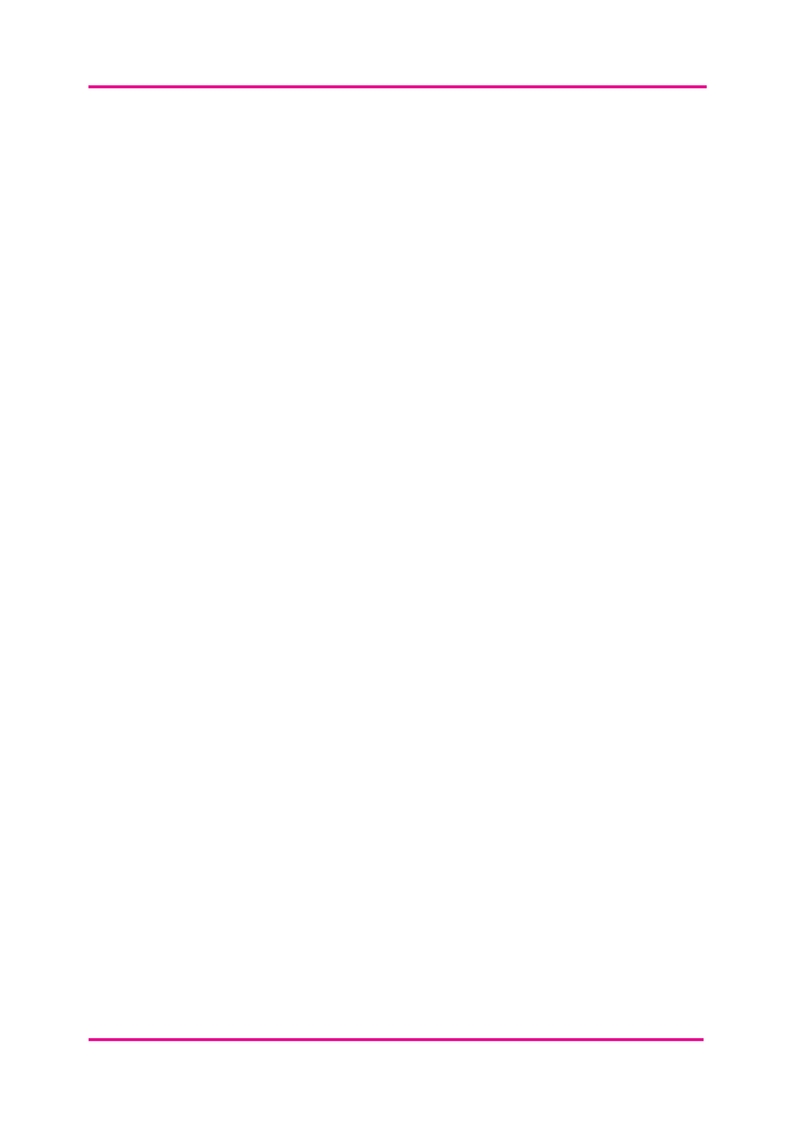 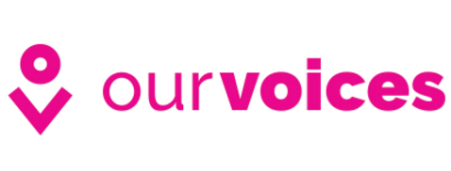 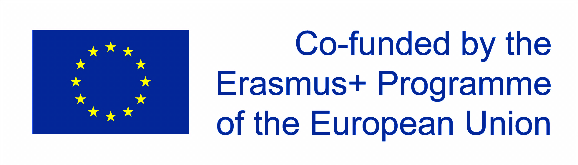 AnomalieWyszczególnij niektóre kluczowe anomalie lub nieodpowiedniości, które wyłoniły się z historii. Określ, z której historii pochodzą.(np. Posiadanie pracy na wysokim poziomie pozwoliło mi stać się lepszym rodzicem – historia Jess)KontekstualizacjaPrzejrzyj swoje tematy, motywy i anomalie i wykorzystaj konteksty historii, aby pomóc je wyjaśnić.(np. The ‘gig’ economy has driven into freelance roles. This uncertainty of household income can add additional pressure to families.)Podsumowanie kluczowych wynikówWymień pięć kluczowych odkryć, które pojawiły się w różnych historiach. Mogą to być interesujące punkty lub anomalie, silne trendy/motywy lub wskaźniki szerszych czynników kontekstualnych.1.2.3.4.5.